2. Unternehmertag sowie Firmenkontaktbörse an der Hochschule für nachhaltige Entwicklung Eberswalde (FH) Wissenschaft trifft Wirtschaft  - Tagesprogramm7. November 2012 I  9-17 Uhr I Waldcampus, Hörsaal 2 (Alfred-Möller-Str.1, 16225 Eberswalde) Schirmherrschaft:	Prof. Dr.-Ing. Dr. Sabine Kunst,Ministerin für Wissenschaft, Forschung und Kultur des Landes Brandenburg Organisatoren/ Mitveranstalter:ab 8  UhrAnmeldung / KaffeeModeration der Veranstaltung: Prof. Dr. Wolf-Henning von der Wense, HNEEAnmeldung / KaffeeModeration der Veranstaltung: Prof. Dr. Wolf-Henning von der Wense, HNEE9 UhrBegrüßung Bodo Ihrke, Landrat des Landreises Barnim Prof. Dr. Wilhelm-Günther Vahrson, Präsident der HNE Eberwalde Jörn Klitzing, Geschäftsstellenleitung Eberswalde, IHK OstbrandenburgBegrüßung Bodo Ihrke, Landrat des Landreises Barnim Prof. Dr. Wilhelm-Günther Vahrson, Präsident der HNE Eberwalde Jörn Klitzing, Geschäftsstellenleitung Eberswalde, IHK Ostbrandenburg9.15 UhrEingangsreferat  zu Wissenschaft trifft Wirtschaft Volker Herrmann, Referat für Technologietransfer, Bundesprogramme, EU-Forschungs-rahmenprogramm und Internationales des MWFK Land Brandenburg) Eingangsreferat  zu Wissenschaft trifft Wirtschaft Volker Herrmann, Referat für Technologietransfer, Bundesprogramme, EU-Forschungs-rahmenprogramm und Internationales des MWFK Land Brandenburg) 9.45 Uhr„Unternehmertag - aus der Praxis in die Hochschule“Aufgabenstellungen aus der Praxis in den Unternehmen werden präsentiert, die durch Studententeams bearbeitet werden – Ziel: Entwicklung von Konzeptansätzen„Unternehmertag - aus der Praxis in die Hochschule“Aufgabenstellungen aus der Praxis in den Unternehmen werden präsentiert, die durch Studententeams bearbeitet werden – Ziel: Entwicklung von Konzeptansätzen10 UhrImpulsvorträge der Wirtschaft    Ökonomie und Mieterwunsch - ein unauflösbarer Zielkonflikt ? Thomas Köchig, Geschäftsführer WHG Wohnungsbau- und Hausverwaltungs-GmbH EberswaldeAllresist – ein Brandenburger Unternehmen auf dem Weg zur Excellence	Matthias Schirmer, Geschäftsführer Allresist GmbH Strausberg Impulsvorträge der Wirtschaft    Ökonomie und Mieterwunsch - ein unauflösbarer Zielkonflikt ? Thomas Köchig, Geschäftsführer WHG Wohnungsbau- und Hausverwaltungs-GmbH EberswaldeAllresist – ein Brandenburger Unternehmen auf dem Weg zur Excellence	Matthias Schirmer, Geschäftsführer Allresist GmbH Strausberg 11 UhrKaffeepause und Start der Firmenkontaktbörse (bis 14 Uhr)Kaffeepause und Start der Firmenkontaktbörse (bis 14 Uhr)11.30 UhrImpulsvorträge der HochschuleMöglichkeiten zu Forschung und KooperationenGundolf Schneider, TIB Technologie- und Innovationsberatungsstelle, HNEEPraxisprojekte aus der HolztechnikProf. Dr. Ulrich Schwarz, Dekan Fachbereich Holztechnik, HNEENetzwerke von Landwirtschaftsbetrieben und Produzenten in den Regionen Beelitz und Werder-Havelland (in Kooperation mit der HNE Eberswalde und der HU Berlin)Dipl.-Ing. Friedrich Schindler, Marion Piek, Ing.-Büro F. Schindler Berlin/ Strausberg Impulsvorträge der HochschuleMöglichkeiten zu Forschung und KooperationenGundolf Schneider, TIB Technologie- und Innovationsberatungsstelle, HNEEPraxisprojekte aus der HolztechnikProf. Dr. Ulrich Schwarz, Dekan Fachbereich Holztechnik, HNEENetzwerke von Landwirtschaftsbetrieben und Produzenten in den Regionen Beelitz und Werder-Havelland (in Kooperation mit der HNE Eberswalde und der HU Berlin)Dipl.-Ing. Friedrich Schindler, Marion Piek, Ing.-Büro F. Schindler Berlin/ Strausberg 12.30 UhrMittagspause im Technikum Mittagspause im Technikum 14 UhrHörsaal 1: Workshop 1 Thema UnternehmensnachfolgeUnternehmensnachfolge aus Sicht einer BankElmer Staudt, Leiter des Gründer-centers für den Raum Brandenburg der Berliner VolksbankAufgaben der IHK im Prozess der UnternehmensnachfolgeAnnett Schubert, IHK OstbrandenburgWie sieht die Realität aus? Ein Beispiel aus der Praxis.Tischlerei Thiede, BötzowModeration: Dr. Steffen Lange, HNEEHörsaal 2: Workshop 2 Angebote für Unternehmen (seitens der HNE)MoorFutures in Brandenburg - Angebot von Kohlen-stoffzertifikaten im freiwilligen Kompensationsmarkt Anne Schöps, Geschäftsführerin Flächenagentur Brandenburg GmbHStiftung WaldWelten - Einen Wald für die Zukunft bauenProf. Dr. Harald Schill, HNEE/Vorsitzender Stiftung WaldWeltenProduktivitäts- und Motivationserhalt  der Mitarbeiter 50+ in Sparkassen und ihren Kommunen (ProMo 50+)Marion Bathke, HNEE / ZENOOrganisationsoptimierung mit Hilfe von rechnergestützter Simulation Michael Kratzert, Absolvent HNEE, HOMAG Holzbearbeitungssysteme GmbHModeration: Gundolf Schneider, HNEE15.30 UhrKaffeepause im TechnikumKaffeepause im Technikum16 Uhr bis 17 UhrAusklangAuswertung des Unternehmertages - aus der Praxis in die Hochschule AusklangAuswertung des Unternehmertages - aus der Praxis in die Hochschule 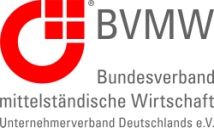 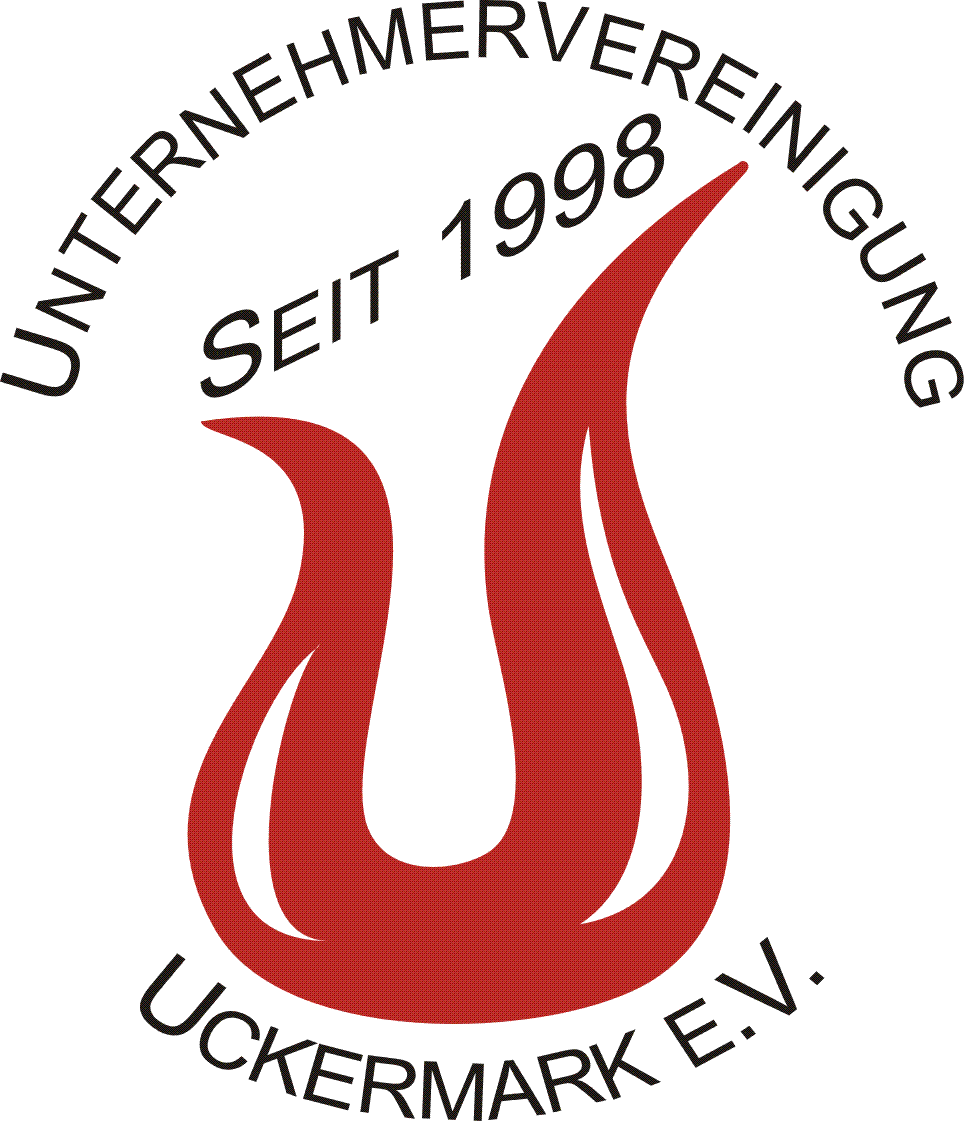 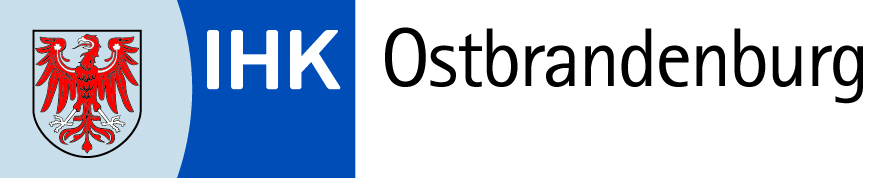 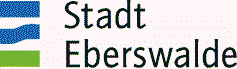 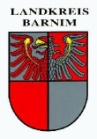 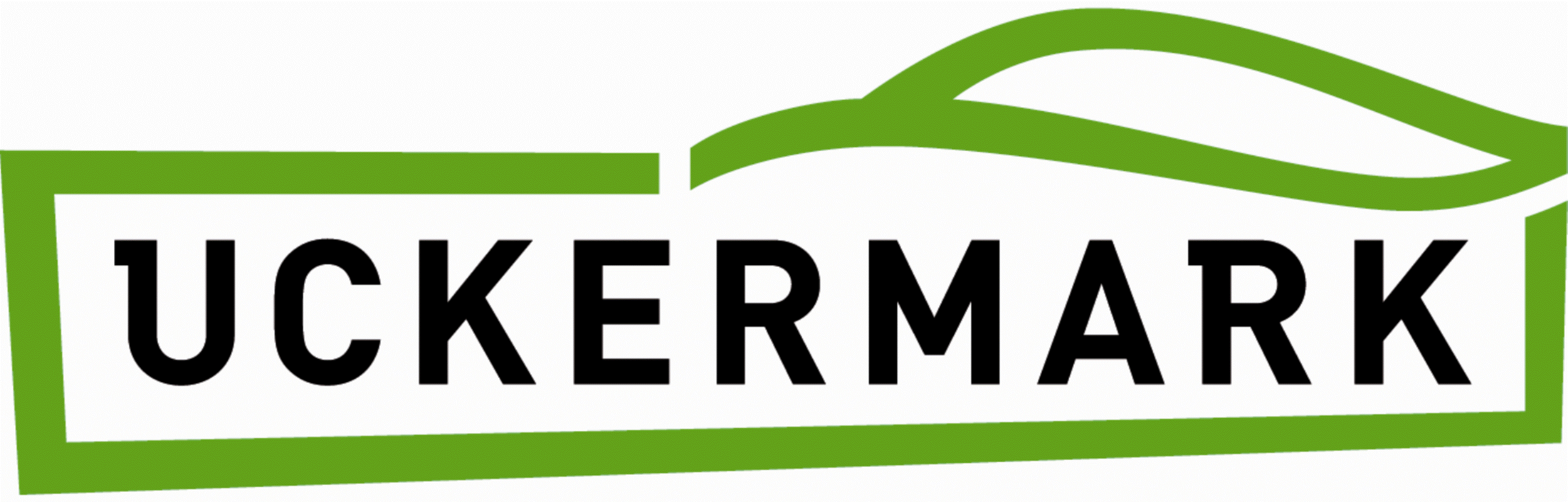 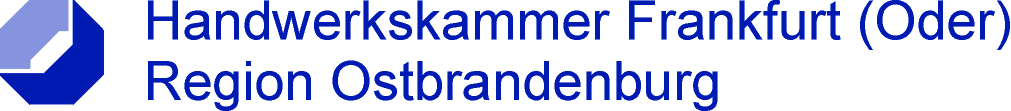 